STRUTTURA STRATEGICASTRUTTURA STRATEGICASTRUTTURA STRATEGICASTRUTTURA STRATEGICASTRUTTURA STRATEGICASTRUTTURA STRATEGICASTRUTTURA STRATEGICASTRUTTURA STRATEGICASTRUTTURA STRATEGICASTRUTTURA STRATEGICASTRUTTURA STRATEGICASTRUTTURA STRATEGICASTRUTTURA STRATEGICASTRUTTURA STRATEGICASTRUTTURA STRATEGICASTRUTTURA STRATEGICASTRUTTURA STRATEGICASTRUTTURA STRATEGICASTRUTTURA STRATEGICASTRUTTURA STRATEGICASTRUTTURA STRATEGICASTRUTTURA STRATEGICASTRUTTURA STRATEGICASTRUTTURA STRATEGICASTRUTTURA STRATEGICASTRUTTURA STRATEGICAn° 018150_S13n° 018150_S13n° 018150_S13n° 018150_S13n° 018150_S13n° 018150_S13n° 018150_S13n° 018150_S13n° 018150_S13DenominazioneDenominazioneDenominazioneDenominazioneDenominazioneOratorio e palestra parrocchialeOratorio e palestra parrocchialeOratorio e palestra parrocchialeOratorio e palestra parrocchialeOratorio e palestra parrocchialeOratorio e palestra parrocchialeOratorio e palestra parrocchialeOratorio e palestra parrocchialeOratorio e palestra parrocchialeOratorio e palestra parrocchialeOratorio e palestra parrocchialeOratorio e palestra parrocchialeOratorio e palestra parrocchialeOratorio e palestra parrocchialeOratorio e palestra parrocchialeOratorio e palestra parrocchialeOratorio e palestra parrocchialeOratorio e palestra parrocchialeOratorio e palestra parrocchialeOratorio e palestra parrocchialeOratorio e palestra parrocchialeOratorio e palestra parrocchialeOratorio e palestra parrocchialeOratorio e palestra parrocchialeOratorio e palestra parrocchialeOratorio e palestra parrocchialeOratorio e palestra parrocchialeOratorio e palestra parrocchialeOratorio e palestra parrocchialeOratorio e palestra parrocchialeIndirizzoIndirizzoIndirizzoIndirizzoIndirizzoVia  Sisti 2Via  Sisti 2Via  Sisti 2Via  Sisti 2Via  Sisti 2Via  Sisti 2Via  Sisti 2Via  Sisti 2Via  Sisti 2Via  Sisti 2Via  Sisti 2Via  Sisti 2Via  Sisti 2Via  Sisti 2Via  Sisti 2Via  Sisti 2Via  Sisti 2Via  Sisti 2Via  Sisti 2Via  Sisti 2Via  Sisti 2Via  Sisti 2Cod. ISTAT Cod. ISTAT Cod. ISTAT Cod. ISTAT Cod. ISTAT 018150.018150.018150.Recapiti telefoniciRecapiti telefoniciRecapiti telefoniciRecapiti telefoniciRecapiti telefoniciCCC0382 671410382 671410382 671410382 671410382 671410382 671410382 67141FFF0382 671410382 671410382 671410382 671410382 671410382 671410382 671410382 671410382 67141H24H24------------Altro (e-mail)Altro (e-mail)Altro (e-mail)Altro (e-mail)Altro (e-mail)                                      --                                                    --                                                    --                                                    --                                                    --                                                    --                                                    --                                                    --                                                    --                                                    --                                                    --                                                    --                                                    --                                                    --                                                    --                                                    --                                                    --                                                    --              PEC:PEC:PEC:------------------Tipo*Tipo*Tipo*Tipo*Tipo*SEDE DI EMERGENZASEDE DI EMERGENZASEDE DI EMERGENZASEDE DI EMERGENZASEDE DI EMERGENZASEDE DI EMERGENZASEDE DI EMERGENZASEDE DI EMERGENZASEDE DI EMERGENZASEDE DI EMERGENZASEDE DI EMERGENZASEDE DI EMERGENZACod.*Cod.*Cod.*444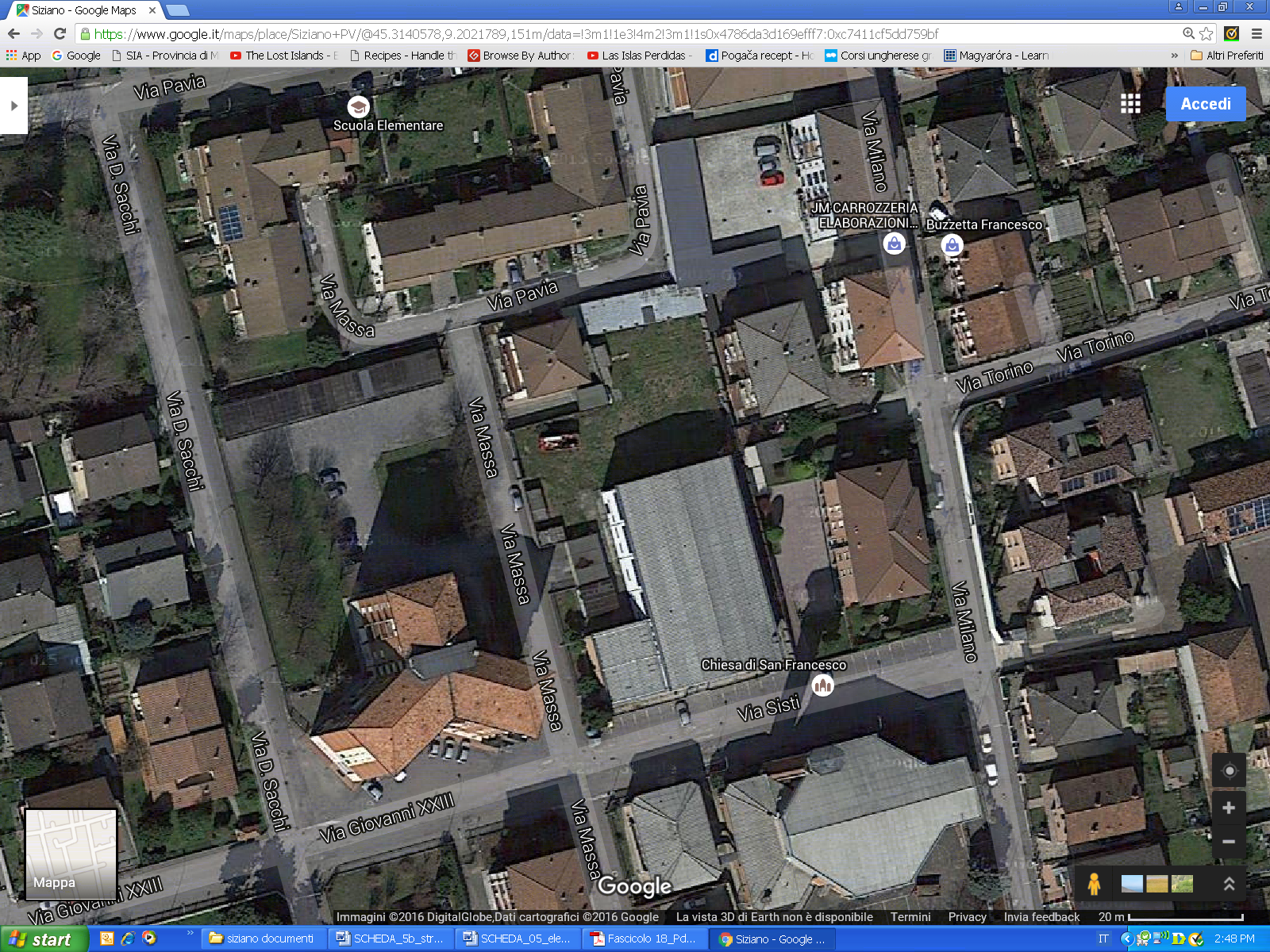 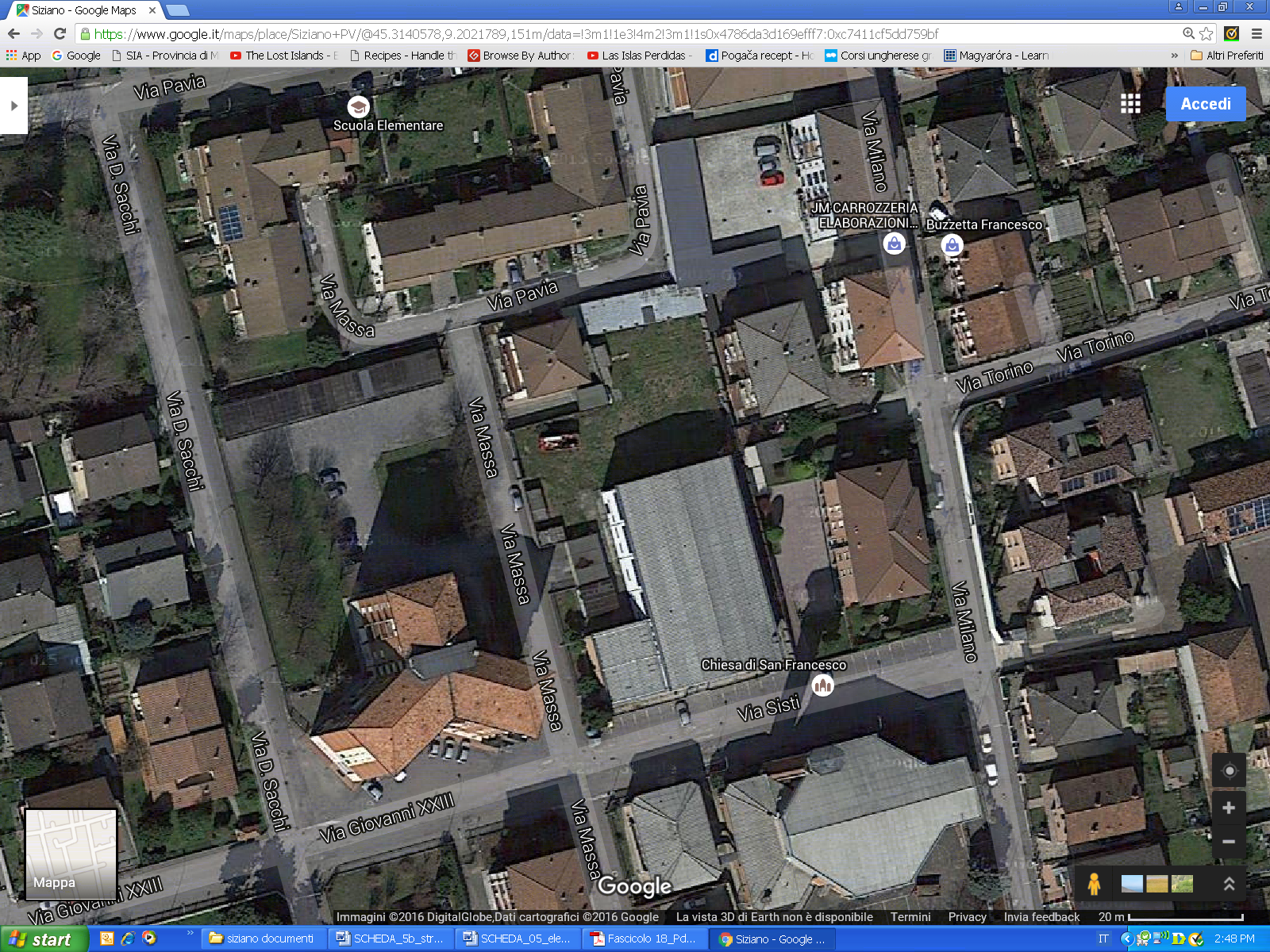 Sottotipo *Sottotipo *Sottotipo *Sottotipo *Sottotipo *Struttura di accoglienza o ricoveroStruttura di accoglienza o ricoveroStruttura di accoglienza o ricoveroStruttura di accoglienza o ricoveroStruttura di accoglienza o ricoveroStruttura di accoglienza o ricoveroStruttura di accoglienza o ricoveroStruttura di accoglienza o ricoveroStruttura di accoglienza o ricoveroStruttura di accoglienza o ricoveroStruttura di accoglienza o ricoveroStruttura di accoglienza o ricoveroCod.*Cod.*Cod.*111Tipo di utilizzo nella normalità*Tipo di utilizzo nella normalità*Tipo di utilizzo nella normalità*Tipo di utilizzo nella normalità*Tipo di utilizzo nella normalità*AltroAltroAltroAltroAltroAltroAltroAltroAltroAltroAltroAltroCod.*Cod.*Cod.*000Area vulnerabile per il rischio:Area vulnerabile per il rischio:Area vulnerabile per il rischio:Area vulnerabile per il rischio:Area vulnerabile per il rischio:trasporto gpl e benzinatrasporto gpl e benzinatrasporto gpl e benzinatrasporto gpl e benzinatrasporto gpl e benzinatrasporto gpl e benzinatrasporto gpl e benzinatrasporto gpl e benzinatrasporto gpl e benzinatrasporto gpl e benzinatrasporto gpl e benzinatrasporto gpl e benzinatrasporto gpl e benzinatrasporto gpl e benzinatrasporto gpl e benzinatrasporto gpl e benzinatrasporto gpl e benzinatrasporto gpl e benzinaScenario n°Scenario n°Scenario n°Scenario n°Scenario n°------------------------------------CARATTERISTICHE TECNICHECARATTERISTICHE TECNICHECARATTERISTICHE TECNICHECARATTERISTICHE TECNICHECARATTERISTICHE TECNICHECARATTERISTICHE TECNICHECARATTERISTICHE TECNICHECARATTERISTICHE TECNICHECARATTERISTICHE TECNICHECARATTERISTICHE TECNICHECARATTERISTICHE TECNICHECARATTERISTICHE TECNICHECARATTERISTICHE TECNICHECARATTERISTICHE TECNICHECARATTERISTICHE TECNICHECARATTERISTICHE TECNICHECARATTERISTICHE TECNICHECARATTERISTICHE TECNICHECARATTERISTICHE TECNICHECARATTERISTICHE TECNICHECARATTERISTICHE TECNICHECARATTERISTICHE TECNICHECARATTERISTICHE TECNICHESup. totale (m2)Sup. totale (m2)Sup. totale (m2)Sup. totale (m2)Sup. totale (m2)Sup. totale (m2)2056 2056 2056 2056 2056 2056 n° pianin° pianin° pianin° pianin° pianin° pianin° piani 2 2 2 2N° locali/camere/auleN° locali/camere/auleN° locali/camere/auleN° locali/camere/auleN° locali/camere/auleN° locali/camere/aule666666Posti letto n°Posti letto n°Posti letto n°Posti letto n°Posti letto n°Posti letto n°Posti letto n°Servizi igienici n°Servizi igienici n°Servizi igienici n°Servizi igienici n°Servizi igienici n°Servizi igienici n°444444Generatore autonomoGeneratore autonomoGeneratore autonomoGeneratore autonomoGeneratore autonomoGeneratore autonomoGeneratore autonomononononoRistorazione/mensaRistorazione/mensaRistorazione/mensaRistorazione/mensaRistorazione/mensaRistorazione/mensasisisisisisin. pastin. pastin. pastin. pastin. pastin. pastin. pastiCirca 100Circa 100Circa 100Circa 100da Google Mapda Google Mapda Google Mapda Google Mapda Google Mapda Google Mapda Google Mapda Google Mapda Google Mapda Google Mapda Google Mapda Google MapDotata di Piano di EvacuazioneDotata di Piano di EvacuazioneDotata di Piano di EvacuazioneDotata di Piano di EvacuazioneDotata di Piano di EvacuazioneDotata di Piano di EvacuazionenonononononoCostruzione con tecniche antisismicheCostruzione con tecniche antisismicheCostruzione con tecniche antisismicheCostruzione con tecniche antisismicheCostruzione con tecniche antisismicheCostruzione con tecniche antisismicheCostruzione con tecniche antisismicheCostruzione con tecniche antisismicheCostruzione con tecniche antisismicheCostruzione con tecniche antisismicheCostruzione con tecniche antisismicheCostruzione con tecniche antisismicheCostruzione con tecniche antisismicheCostruzione con tecniche antisismicheCostruzione con tecniche antisismicheCostruzione con tecniche antisismicheCostruzione con tecniche antisismicheCostruzione con tecniche antisismicheCostruzione con tecniche antisismicheCostruzione con tecniche antisismicheCostruzione con tecniche antisismichenono(da compilare solo per edifici scolastici e similari)(da compilare solo per edifici scolastici e similari)(da compilare solo per edifici scolastici e similari)(da compilare solo per edifici scolastici e similari)(da compilare solo per edifici scolastici e similari)(da compilare solo per edifici scolastici e similari)(da compilare solo per edifici scolastici e similari)(da compilare solo per edifici scolastici e similari)(da compilare solo per edifici scolastici e similari)(da compilare solo per edifici scolastici e similari)(da compilare solo per edifici scolastici e similari)(da compilare solo per edifici scolastici e similari)(da compilare solo per edifici scolastici e similari)(da compilare solo per edifici scolastici e similari)(da compilare solo per edifici scolastici e similari)(da compilare solo per edifici scolastici e similari)(da compilare solo per edifici scolastici e similari)(da compilare solo per edifici scolastici e similari)(da compilare solo per edifici scolastici e similari)(da compilare solo per edifici scolastici e similari)(da compilare solo per edifici scolastici e similari)(da compilare solo per edifici scolastici e similari)(da compilare solo per edifici scolastici e similari)(da compilare solo per edifici scolastici e similari)(da compilare solo per edifici scolastici e similari)(da compilare solo per edifici scolastici e similari)(da compilare solo per edifici scolastici e similari)(da compilare solo per edifici scolastici e similari)(da compilare solo per edifici scolastici e similari)(da compilare solo per edifici scolastici e similari)(da compilare solo per edifici scolastici e similari)(da compilare solo per edifici scolastici e similari)(da compilare solo per edifici scolastici e similari)(da compilare solo per edifici scolastici e similari)(da compilare solo per edifici scolastici e similari)Anno scolasticoAnno scolasticoAnno scolastico……………Alunni n°Alunni n°Alunni n°Alunni n°Alunni n°Alunni n°……Docenti n°Docenti n°Docenti n°Docenti n°Docenti n°Docenti n°…………Altro personale n°Altro personale n°Altro personale n°Altro personale n°Altro personale n°Altro personale n°Altro personale n°Altro personale n°….Accesso alla strutturaPassi carraiPassi carraiPassi carraiPassi carraiPassi carraiPassi carraiPassi carraiPassi carraiPassi carraisisisisisisisida via Massa n°2 passi carrali e da via Sistida via Massa n°2 passi carrali e da via Sistida via Massa n°2 passi carrali e da via Sistida via Massa n°2 passi carrali e da via Sistida via Massa n°2 passi carrali e da via Sistida via Massa n°2 passi carrali e da via Sistida via Massa n°2 passi carrali e da via Sistida via Massa n°2 passi carrali e da via Sistida via Massa n°2 passi carrali e da via Sistida via Massa n°2 passi carrali e da via Sistida via Massa n°2 passi carrali e da via Sistida via Massa n°2 passi carrali e da via Sistida via Massa n°2 passi carrali e da via Sistida via Massa n°2 passi carrali e da via Sistida via Massa n°2 passi carrali e da via Sistida via Massa n°2 passi carrali e da via Sistida via Massa n°2 passi carrali e da via Sistida via Massa n°2 passi carrali e da via SistiAccesso alla strutturaCollegamenti con la viabilitàCollegamenti con la viabilitàCollegamenti con la viabilitàCollegamenti con la viabilitàCollegamenti con la viabilitàCollegamenti con la viabilitàCollegamenti con la viabilitàCollegamenti con la viabilitàCollegamenti con la viabilitàCollegamenti con la viabilitàCollegamenti con la viabilitàCollegamenti con la viabilitàCollegamenti con la viabilitàCollegamenti con la viabilitàCollegamenti con la viabilitàCollegamenti con la viabilitàVia  Massa e via SistiVia  Massa e via SistiVia  Massa e via SistiVia  Massa e via SistiVia  Massa e via SistiVia  Massa e via SistiVia  Massa e via SistiVia  Massa e via SistiVia  Massa e via SistiVia  Massa e via SistiVia  Massa e via SistiVia  Massa e via SistiVia  Massa e via SistiVia  Massa e via SistiVia  Massa e via SistiVia  Massa e via SistiVia  Massa e via SistiVia  Massa e via SistiNOTE: NOTE: NOTE: NOTE: NOTE: NOTE: NOTE: NOTE: NOTE: NOTE: NOTE: NOTE: NOTE: NOTE: NOTE: NOTE: NOTE: NOTE: NOTE: NOTE: NOTE: NOTE: NOTE: NOTE: NOTE: NOTE: NOTE: NOTE: NOTE: NOTE: NOTE: NOTE: NOTE: NOTE: NOTE: DETENTORE DELLA STRUTTURA / Generalità del Proprietario DETENTORE DELLA STRUTTURA / Generalità del Proprietario DETENTORE DELLA STRUTTURA / Generalità del Proprietario DETENTORE DELLA STRUTTURA / Generalità del Proprietario DETENTORE DELLA STRUTTURA / Generalità del Proprietario DETENTORE DELLA STRUTTURA / Generalità del Proprietario DETENTORE DELLA STRUTTURA / Generalità del Proprietario DETENTORE DELLA STRUTTURA / Generalità del Proprietario DETENTORE DELLA STRUTTURA / Generalità del Proprietario DETENTORE DELLA STRUTTURA / Generalità del Proprietario DETENTORE DELLA STRUTTURA / Generalità del Proprietario DETENTORE DELLA STRUTTURA / Generalità del Proprietario DETENTORE DELLA STRUTTURA / Generalità del Proprietario DETENTORE DELLA STRUTTURA / Generalità del Proprietario DETENTORE DELLA STRUTTURA / Generalità del Proprietario DETENTORE DELLA STRUTTURA / Generalità del Proprietario DETENTORE DELLA STRUTTURA / Generalità del Proprietario DETENTORE DELLA STRUTTURA / Generalità del Proprietario DETENTORE DELLA STRUTTURA / Generalità del Proprietario DETENTORE DELLA STRUTTURA / Generalità del Proprietario DETENTORE DELLA STRUTTURA / Generalità del Proprietario DETENTORE DELLA STRUTTURA / Generalità del Proprietario DETENTORE DELLA STRUTTURA / Generalità del Proprietario DETENTORE DELLA STRUTTURA / Generalità del Proprietario DETENTORE DELLA STRUTTURA / Generalità del Proprietario DETENTORE DELLA STRUTTURA / Generalità del Proprietario DETENTORE DELLA STRUTTURA / Generalità del Proprietario DETENTORE DELLA STRUTTURA / Generalità del Proprietario DETENTORE DELLA STRUTTURA / Generalità del Proprietario DETENTORE DELLA STRUTTURA / Generalità del Proprietario DETENTORE DELLA STRUTTURA / Generalità del Proprietario DETENTORE DELLA STRUTTURA / Generalità del Proprietario DETENTORE DELLA STRUTTURA / Generalità del Proprietario DETENTORE DELLA STRUTTURA / Generalità del Proprietario DETENTORE DELLA STRUTTURA / Generalità del Proprietario Cognome/Nome o Rag. Soc. leCognome/Nome o Rag. Soc. leCognome/Nome o Rag. Soc. leCognome/Nome o Rag. Soc. leCognome/Nome o Rag. Soc. leCognome/Nome o Rag. Soc. leCognome/Nome o Rag. Soc. leCognome/Nome o Rag. Soc. leCognome/Nome o Rag. Soc. leCognome/Nome o Rag. Soc. leCognome/Nome o Rag. Soc. leIndirizzoIndirizzoIndirizzoIndirizzoIndirizzoIndirizzoIndirizzoIndirizzoIndirizzoIndirizzoIndirizzo Via  Sisti n° 2 Via  Sisti n° 2 Via  Sisti n° 2 Via  Sisti n° 2 Via  Sisti n° 2 Via  Sisti n° 2 Via  Sisti n° 2 Via  Sisti n° 2 Via  Sisti n° 2 Via  Sisti n° 2 Via  Sisti n° 2 Via  Sisti n° 2 Via  Sisti n° 2 Via  Sisti n° 2 Via  Sisti n° 2 Via  Sisti n° 2 Via  Sisti n° 2 Via  Sisti n° 2 Via  Sisti n° 2 Via  Sisti n° 2 Via  Sisti n° 2 Via  Sisti n° 2 Via  Sisti n° 2 Via  Sisti n° 2Recapiti telefoniciRecapiti telefoniciRecapiti telefoniciRecapiti telefoniciCCC0382 67141 0382 67141 0382 67141 0382 67141 0382 67141 0382 67141 0382 67141 F0382 671410382 671410382 671410382 671410382 671410382 67141H24H24H24Altro (e.mail)Altro (e.mail)PEC:PEC:PEC:PEC:RESPONSABILE DELLA STRUTTURARESPONSABILE DELLA STRUTTURARESPONSABILE DELLA STRUTTURARESPONSABILE DELLA STRUTTURARESPONSABILE DELLA STRUTTURARESPONSABILE DELLA STRUTTURARESPONSABILE DELLA STRUTTURARESPONSABILE DELLA STRUTTURARESPONSABILE DELLA STRUTTURARESPONSABILE DELLA STRUTTURARESPONSABILE DELLA STRUTTURARESPONSABILE DELLA STRUTTURARESPONSABILE DELLA STRUTTURARESPONSABILE DELLA STRUTTURARESPONSABILE DELLA STRUTTURARESPONSABILE DELLA STRUTTURARESPONSABILE DELLA STRUTTURARESPONSABILE DELLA STRUTTURARESPONSABILE DELLA STRUTTURARESPONSABILE DELLA STRUTTURARESPONSABILE DELLA STRUTTURARESPONSABILE DELLA STRUTTURARESPONSABILE DELLA STRUTTURARESPONSABILE DELLA STRUTTURARESPONSABILE DELLA STRUTTURARESPONSABILE DELLA STRUTTURARESPONSABILE DELLA STRUTTURARESPONSABILE DELLA STRUTTURARESPONSABILE DELLA STRUTTURARESPONSABILE DELLA STRUTTURARESPONSABILE DELLA STRUTTURARESPONSABILE DELLA STRUTTURARESPONSABILE DELLA STRUTTURARESPONSABILE DELLA STRUTTURARESPONSABILE DELLA STRUTTURACognome/Nome o Rag. Soc. leCognome/Nome o Rag. Soc. leCognome/Nome o Rag. Soc. leCognome/Nome o Rag. Soc. leCognome/Nome o Rag. Soc. leCognome/Nome o Rag. Soc. leCognome/Nome o Rag. Soc. leCognome/Nome o Rag. Soc. leCognome/Nome o Rag. Soc. leCognome/Nome o Rag. Soc. leCognome/Nome o Rag. Soc. le  Don Felice Terreni  Don Felice Terreni  Don Felice Terreni  Don Felice Terreni  Don Felice Terreni  Don Felice Terreni  Don Felice Terreni  Don Felice Terreni  Don Felice Terreni  Don Felice Terreni  Don Felice Terreni  Don Felice Terreni  Don Felice Terreni  Don Felice Terreni  Don Felice Terreni  Don Felice Terreni  Don Felice Terreni  Don Felice Terreni  Don Felice Terreni  Don Felice Terreni  Don Felice Terreni  Don Felice Terreni  Don Felice Terreni  Don Felice TerreniMansione/Funzione:Mansione/Funzione:Mansione/Funzione:Mansione/Funzione:Mansione/Funzione:Mansione/Funzione:Mansione/Funzione:Mansione/Funzione:Mansione/Funzione:  parroco pro tempore  parroco pro tempore  parroco pro tempore  parroco pro tempore  parroco pro tempore  parroco pro tempore  parroco pro tempore  parroco pro tempore  parroco pro tempore  parroco pro tempore  parroco pro tempore  parroco pro tempore  parroco pro tempore  parroco pro tempore  parroco pro tempore  parroco pro tempore  parroco pro tempore  parroco pro tempore  parroco pro tempore  parroco pro tempore  parroco pro tempore  parroco pro tempore  parroco pro tempore  parroco pro tempore  parroco pro tempore  parroco pro temporeIndirizzoIndirizzoIndirizzoIndirizzoIndirizzoIndirizzoIndirizzoIndirizzoIndirizzo Via Sisti n°5 Via Sisti n°5 Via Sisti n°5 Via Sisti n°5 Via Sisti n°5 Via Sisti n°5 Via Sisti n°5 Via Sisti n°5 Via Sisti n°5 Via Sisti n°5 Via Sisti n°5 Via Sisti n°5 Via Sisti n°5 Via Sisti n°5 Via Sisti n°5 Via Sisti n°5 Via Sisti n°5 Via Sisti n°5 Via Sisti n°5 Via Sisti n°5 Via Sisti n°5 Via Sisti n°5 Via Sisti n°5 Via Sisti n°5 Via Sisti n°5 Via Sisti n°5Recapiti telefoniciRecapiti telefoniciRecapiti telefoniciRecapiti telefoniciCCCDFFFCellCell338 4167561338 4167561338 4167561338 4167561338 4167561Altro (e.mail )Altro (e.mail )  feliceterreni@libero.it   feliceterreni@libero.it   feliceterreni@libero.it   feliceterreni@libero.it   feliceterreni@libero.it   feliceterreni@libero.it   feliceterreni@libero.it   feliceterreni@libero.it   feliceterreni@libero.it   feliceterreni@libero.it   feliceterreni@libero.it   feliceterreni@libero.it   feliceterreni@libero.it   feliceterreni@libero.it   feliceterreni@libero.it   feliceterreni@libero.it   feliceterreni@libero.it   feliceterreni@libero.it   feliceterreni@libero.it   feliceterreni@libero.it   feliceterreni@libero.it   feliceterreni@libero.it   feliceterreni@libero.it   feliceterreni@libero.it   feliceterreni@libero.it   feliceterreni@libero.it   feliceterreni@libero.it   feliceterreni@libero.it   feliceterreni@libero.it   feliceterreni@libero.it   feliceterreni@libero.it   feliceterreni@libero.it   feliceterreni@libero.it ALTRO RESPONSABILE DELLA STRUTTURAALTRO RESPONSABILE DELLA STRUTTURAALTRO RESPONSABILE DELLA STRUTTURAALTRO RESPONSABILE DELLA STRUTTURAALTRO RESPONSABILE DELLA STRUTTURAALTRO RESPONSABILE DELLA STRUTTURAALTRO RESPONSABILE DELLA STRUTTURAALTRO RESPONSABILE DELLA STRUTTURAALTRO RESPONSABILE DELLA STRUTTURAALTRO RESPONSABILE DELLA STRUTTURAALTRO RESPONSABILE DELLA STRUTTURAALTRO RESPONSABILE DELLA STRUTTURAALTRO RESPONSABILE DELLA STRUTTURAALTRO RESPONSABILE DELLA STRUTTURAALTRO RESPONSABILE DELLA STRUTTURAALTRO RESPONSABILE DELLA STRUTTURAALTRO RESPONSABILE DELLA STRUTTURAALTRO RESPONSABILE DELLA STRUTTURAALTRO RESPONSABILE DELLA STRUTTURAALTRO RESPONSABILE DELLA STRUTTURAALTRO RESPONSABILE DELLA STRUTTURAALTRO RESPONSABILE DELLA STRUTTURAALTRO RESPONSABILE DELLA STRUTTURAALTRO RESPONSABILE DELLA STRUTTURAALTRO RESPONSABILE DELLA STRUTTURAALTRO RESPONSABILE DELLA STRUTTURAALTRO RESPONSABILE DELLA STRUTTURAALTRO RESPONSABILE DELLA STRUTTURAALTRO RESPONSABILE DELLA STRUTTURAALTRO RESPONSABILE DELLA STRUTTURAALTRO RESPONSABILE DELLA STRUTTURAALTRO RESPONSABILE DELLA STRUTTURAALTRO RESPONSABILE DELLA STRUTTURAALTRO RESPONSABILE DELLA STRUTTURAALTRO RESPONSABILE DELLA STRUTTURACognome/Nome o Rag. Soc. leCognome/Nome o Rag. Soc. leCognome/Nome o Rag. Soc. leCognome/Nome o Rag. Soc. leCognome/Nome o Rag. Soc. leCognome/Nome o Rag. Soc. leCognome/Nome o Rag. Soc. leCognome/Nome o Rag. Soc. leCognome/Nome o Rag. Soc. leCognome/Nome o Rag. Soc. leCognome/Nome o Rag. Soc. leCognome/Nome o Rag. Soc. leCognome/Nome o Rag. Soc. leThierry FerramoscaThierry FerramoscaThierry FerramoscaThierry FerramoscaThierry FerramoscaThierry FerramoscaThierry FerramoscaThierry FerramoscaThierry FerramoscaThierry FerramoscaThierry FerramoscaThierry FerramoscaThierry FerramoscaThierry FerramoscaThierry FerramoscaThierry FerramoscaThierry FerramoscaThierry FerramoscaThierry FerramoscaThierry FerramoscaThierry FerramoscaThierry FerramoscaIndirizzoIndirizzoIndirizzoIndirizzoIndirizzoIndirizzoIndirizzoIndirizzoIndirizzoIndirizzoIndirizzoIndirizzoIndirizzoLacchiarellaLacchiarellaLacchiarellaLacchiarellaLacchiarellaLacchiarellaLacchiarellaLacchiarellaLacchiarellaLacchiarellaLacchiarellaLacchiarellaLacchiarellaLacchiarellaLacchiarellaLacchiarellaLacchiarellaLacchiarellaLacchiarellaLacchiarellaLacchiarellaLacchiarellaMansione/Funzione:Mansione/Funzione:Mansione/Funzione:Mansione/Funzione:Mansione/Funzione:Mansione/Funzione:Mansione/Funzione:Mansione/Funzione:Mansione/Funzione:educatore responsabileeducatore responsabileeducatore responsabileeducatore responsabileeducatore responsabileeducatore responsabileeducatore responsabileeducatore responsabileeducatore responsabileeducatore responsabileeducatore responsabileeducatore responsabileeducatore responsabileeducatore responsabileeducatore responsabileeducatore responsabileeducatore responsabileeducatore responsabileeducatore responsabileeducatore responsabileeducatore responsabileeducatore responsabileeducatore responsabileeducatore responsabileeducatore responsabileeducatore responsabileRecapiti telefoniciRecapiti telefoniciRecapiti telefoniciRecapiti telefoniciCCCDFFFCellCell333 8585589333 8585589333 8585589333 8585589333 8585589Altro (e.mail)Altro (e.mail)